Kandidatskjema for Opera – opptak 2024Søknadsfrist: 1. februar 2024 (kl. 23.59)PersonopplysningerRepertoar til opptaksprøvenHer fyller du inn prøvesangrepertoaret ditt, totalt fire arier. De to første blir vurdert digitalt, så du må legge inn lenke til innspilt video. Hvis du skal møte til 2. opptaksprøve, så skal du synge én eller to av de fire du lister opp. Kravene til arier og video står på hjemmesiden vår. Oppgi ariene slik: «Tittel» (rolle), navn på opera, komponist. Innspilt dato. 
Eksempel: «O mio babbino caro» (Lauretta), Gianni Schicchi, Giacomo Puccini. Innspilt 02.11.23. UtdanningFør opp høyere utdanning du har fullført og/eller fullfører våren 2024. Inkludér navn på utdanning/grad, utdanningsinstitusjon og tidsrom. All utdanning må dokumenteres med vitnemål eller karakterutskrift. Relevant scenisk erfaringInnhold (repertoar/roller), tid og omfang på scenisk erfaring må komme tydelig frem. Annen relevant erfaringFør opp annen relevant erfaring som du ikke allerede har nevnt. Du kan søke både årsstudium og masterprogrammet hvis du er kvalifisert til begge. Du leverer kun ett kandidatskjema.Etternavn: Fornavn: Fødselsår: Stemmefag:Ditt søkernummer (seks siffer):Du finner søkernummeret ditt i Søknadsweb etter at du har registrert søknaden din. Last opp et profilbilde av deg selv:Bildet må være av nyere dato, og ansiktet ditt skal dekke mesteparten av bildet. Arie 1Lenke til arie 1 (Youtube, Vimeo el.l)Arie 2Lenke til arie 2 (Youtube, Vimeo el.l)Arie 3Arie 4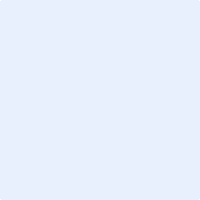 